RAKETA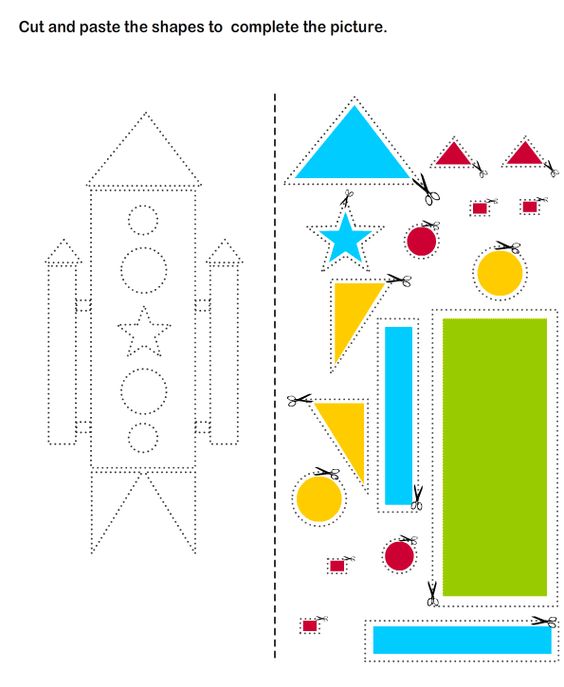 